５月長崎歴史文化協会行事ご案内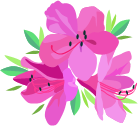 ○長崎学講座（No516～519）　毎週月曜日　午前10時半より　8日･15日・22日･29日　　5/8「元号」に就いて　　　　　　 江口　淳二　　　　   　 　　　5/15 長崎の牢屋　　　　　　　　  赤瀬　浩　5/22 長崎市近代化遺産紹介（7）　　　「時代を超えて残る道路施設　　　　（道路・トンネル）　　　　 岡林　隆敏  5/29 図書館の使い方講座　　　　　松田　優子※5/1・2は連休中日になりますので、歴文はお休み（閉所）とさせて頂きます。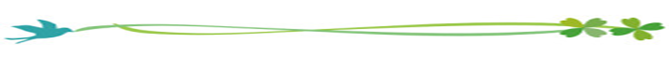 ○行事ご案内　　　○5/4（木）祝日「憲法さるく」（本会協賛）　　　―旧長崎の町に残る石橋群を訪ねて―　　集　合：蛍茶屋電停近く案内人：山口広助氏ほか本会理事、協力委員・古文書会　 毎月第1、3火曜日（5/2はお休み）　　   （9日、23日）10：30～・水曜懇話会　毎週水曜日　13：30～15：00  〈江口・吉田・陸門・野口氏を中心に〉・長崎歴文茶話会  毎月第2、4金曜日 （食文化サークル改） （12日、26日）14：00～　〈脇山・津田・髙原・他・各氏を中心に〉